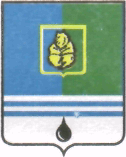 ПОСТАНОВЛЕНИЕАДМИНИСТРАЦИИ  ГОРОДА  КОГАЛЫМАХанты-Мансийского автономного округа - ЮгрыОт «27»  ноября  2015 г.                                                             №3472О внесении измененияв постановление Администрациигорода Когалыма от 28.01.2015 №184В соответствии с распоряжением Администрации города Когалыма от 29.10.2015 №202-р «О внесении изменений в действующее штатное расписание Администрации города Когалыма на 2015 год», в связи с кадровыми изменениями:1. В постановление Администрации города Когалыма от 28.01.2015 №184 «О создании рабочей группы по снижению неформальной занятости, легализации «серой» заработной платы, повышению собираемости страховых взносов во внебюджетные фонды в городе Когалыме» (далее – постановление) внести следующее изменение:1.1. Приложение к постановлению изложить в  редакции согласно приложению к настоящему постановлению.2. Опубликовать настоящее постановление и приложение к нему в газете «Когалымский вестник» и разместить на официальном сайте Администрации города Когалыма в сети «Интернет» (www.admkogalym.ru).3. Контроль за выполнением постановления оставляю за собой.Глава города Когалыма						Н.Н.ПальчиковСогласовано:председатель КФ			М.Г.Рыбачокнач. ЮУ				А.В.Косолаповзам.начальника УЭ			Ю.Л.Спиридонованачальник ОО ЮУ 			Д.А.ДидурПодготовлено:спец-эксперт ОТиЗ УЭ		С.А.ПакулеваРазослать: УЭ, членам Рабочей группыПриложение к постановлению Администрациигорода Когалымаот 27.11.2015 №3472СОСТАВрабочей группы по снижению неформальной занятости, легализации «серой» заработной платы, повышению собираемости страховых взносов во внебюджетные фонды в городе Когалыме_____________________ПальчиковНиколай Николаевич-глава города Когалыма, председатель рабочей группы;ЧерныхТатьяна Ивановна-заместитель главы города Когалыма, заместитель председателя рабочей группы;ПакулеваСветлана Александровна-специалист-эксперт отдела по труду и занятости управления экономики Администрации города Когалыма, секретарь рабочей группы.Члены рабочей группы:РыбачокМарина Геннадьевна-председатель Комитета финансов Администрации города Когалыма;ЗагорскаяЕлена Георгиевна-начальник управления экономики Администрации города Когалыма;ПрытоваНаталья Михайловна-начальник отдела по труду и занятости управления экономики Администрации города Когалыма;ЗахароваТатьяна Валерьевна-заведующий сектором пресслужбы  Администрации города Когалыма;ЦёвкаЮрий Владимирович-специалист-эксперт отдела по труду и занятости управления экономики Администрации города Когалыма;ПеребатовСергей Анатольевич-директор казенного учреждения Ханты-Мансийского автономного округа – Югры «Когалымский центр занятости населения» (по согласованию);ДацковаЛилия Петровна-заместитель директора филиала №5 Государственного учреждения регионального отделения Фонда социального страхования Российской Федерации по Ханты-Мансийскому автономному округу – Югре (по согласованию);СасинАлексей Михайлович-и.о.руководителя инспекции Федеральной налоговой службы по городу Когалыму (по согласованию);Христоева Елена Николаевна-главный специалист–эксперт руководитель   отдела сбора и обработки статинформации    Ханты-Мансийскстата в городе Когалыме             (по согласованию);ДавыдоваЕлена Михайловна-начальник управления Пенсионного Фонда в городе Когалыме (по согласованию);МазурМария Спиридоновна-председатель Когалымской городской организации Профсоюза работников народного образования и науки Российской Федерации (по согласованию);Хусниева ГульшатМарвановна-старший оперуполномоченный ОЭБ и ПК ОМВД России по городу Когалыму;представитель прокуратуры города Когалымапредставитель государственной инспекции труда в ХМАО - Югре 